แผนปฏิบัติการการจัดระบบการประกันคุณภาพการศึกษาของโรงเรียนและวิทยาลัยในสังกัดองค์กรปกครองส่วนท้องถิ่นประจำปีการศึกษา 2562 - 2563วัน/เดือน/ปีรายละเอียดการดำเนินการหมายเหตุภายในวันที่ 28 ก.พ. 2563โรงเรียนและวิทยาลัยที่ยังไม่เคยได้รับการประเมินคุณภาพภายนอกหรือได้รับการประเมินคุณภาพภายนอกมาแล้ว 5 ปี นับแต่การประเมินครั้งสุดท้าย ส่งรายงานการประเมินตนเองของสถานศึกษา (SAR) ปีการศึกษา 2561 ให้องค์กรปกครองส่วนท้องถิ่นต้นสังกัดดาวโหลดคู่มือการประกันคุณภาพภายในสถานศึกษา ระดับการศึกษาปฐมวัย และระดับการศึกษาขั้นพื้นฐาน สังกัดองค์กรปกครองส่วนท้องถิ่น กระทรวงมหาดไทย ได้ที่ 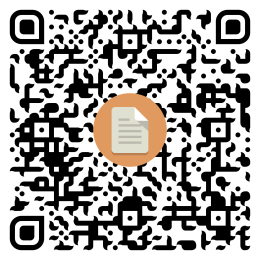 ภายในวันที่ 20 มี.ค. 2563องค์กรปกครองส่วนท้องถิ่นต้นสังกัด ส่งรายงานการประเมินตนเองของสถานศึกษา (SAR) ปีการศึกษา 2561 พร้อมประเด็นต่าง ๆ ที่ต้องการให้มีการประเมินผลและติดตามตรวจสอบในรูปแบบไฟล์ PDF  หรือทาง e – mail : dla0893.2@gmail.comภายในวันที่ 30 มี.ค. 2563กรมส่งเสริมการปกครองท้องถิ่น รวบรวมรายงานประเมินตนเองของสถานศึกษา (SAR) พร้อมประเด็นการต่าง ๆ ที่ต้องการให้มีการประเมินผลและติดตามตรวจสอบส่งสำนักงานรับรองมาตรฐานและการประเมินคุณภาพการศึกษา (องค์การมหาชน)ภายในวันที่ 30 เม.ย. 2563โรงเรียน/วิทยาลัย ส่งรายงานการประเมินตนเองของสถานศึกษา (SAR) ให้องค์กรปกครองส่วนท้องถิ่นต้นสังกัด พร้อมแจ้งความประสงค์/ไม่ประสงค์ขอรับการประเมินภายนอก (ยกเว้นสถานศึกษาที่ยังไม่เคยได้รับการประเมินภายนอกภายในระยะเวลา 5 ปี ย้อนหลัง จะต้องขอรับการประเมินคุณภาพภายนอก)ภายในวันที่ 15 พ.ค. 25631) โรงเรียน/วิทยาลัยทบทวนมาตรฐานการศึกษาและหลักสูตรการศึกษาของสถานศึกษา และประกาศให้ประชาชนทราบ2) จัดทำแผนปฏิบัติการ ประจำปีการศึกษา ให้สอดคล้องกับรายงานการประเมินตนเองของสถานศึกษา (SAR) มาตรฐานการศึกษาของสถานศึกษา หลักสูตรการศึกษาของสถานศึกษา แผนพัฒนาการศึกษา แผนปฏิบัติการประจำปีงบประมาณดาวโหลดแนวทางการสังเคราะห์รายงานการประเมินตนเองโรงเรียนสังกัดองค์กรปกครองส่วนท้องถิ่น กระทรวงมหาดไทย ได้ที่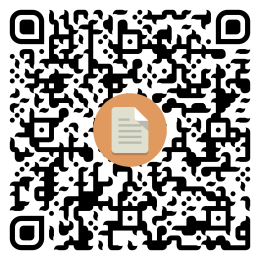 วัน/เดือน/ปีรายละเอียดการดำเนินการหมายเหตุภายในวันที่ 31 พ.ค. 25631) ให้องค์กรปกครองส่วนท้องถิ่น วิเคราะห์/สังเคราะห์ รายงานการประเมินตนเองของสถานศึกษา (SAR) เพื่อส่งเสริม สนับสนุนการพัฒนาคุณภาพการศึกษาของสถานศึกษาในสังกัด2) กรณีสถานศึกษาแสดงความประสงค์ขอรับการประเมินภายนอก ให้องค์กรปกครองส่วนท้องถิ่นจัดทำรายงานการประเมินตนเองของสถานศึกษา (SAR) ปีการศึกษา 2562 พร้อมประเด็นที่ต้องการให้มีการประเมินผลและติดตามตรวจสอบแห่งนั้น ให้กรมส่งเสริมการปกครองท้องถิ่นภายในวันที่ 15 มิ.ย. 2563กรมส่งเสริมการปกครองท้องถิ่นจัดส่งรายงานการประเมินตนเองของสถานศึกษา (SAR) พร้อมประเด็นต่าง ๆ ที่ต้องการ ให้มีการประเมินผลและติดตามตรวจสอบแห่งนั้น ให้สำนักงานรับรองมาตรฐานและและการประเมินคุณภาพการศึกษา (องค์การมหาชน)ภายในวันที่ 31 มี.ค. 25641) สถานศึกษาดำเนินการตามแผนปฏิบัติการ ประจำปีการศึกษา เพื่อยกระดับคุณภาพการศึกษาให้สอดคล้องกับมาตรฐานการศึกษาของสถานศึกษา2) องค์กรปกครองส่วนท้องถิ่น ส่งเสริม สนับสนุนสถานศึกษา เพื่อยกระดับคุณภาพการศึกษาให้สอดคล้องกับมาตรฐานการศึกษาของสถานศึกษา